“I AM” FREERECLAIMING OUR INNER POWER!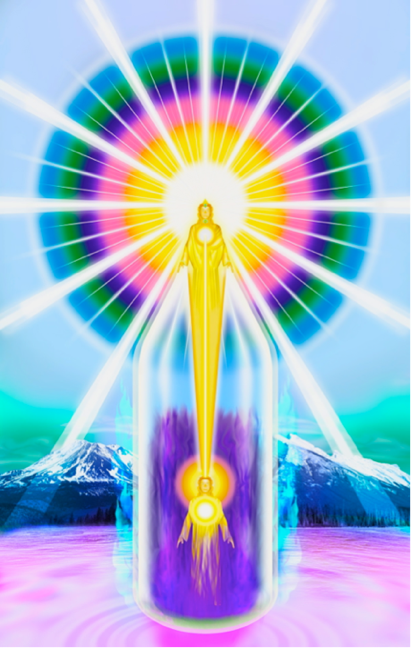 THE MAGIC “I AM” PRESENCE“THE SOLUTION TO EVERY PROBLEM IS ALWAYS RIGHT AT HAND, BECAUSE THE “I AM PRESENCE” ALWAYS HOLDS EVERYTHING WITHIN IT!”Discourse XXVI – Ascended Master Saint Germainhttps://www.youtube.com/watch?v=Za7oVR-Q0sgTHE ETERNAL LAW OF LIFETo understand more, please watch the above video.A POWERFUL LIFE-ALTERING WORKSHOP – THAT WILL ONLY OPEN THE DOOR SLIGHTLY, AS CONTINUED STUDY & APPLICATION OF THE KNOWLEDGE GIVEN BY THE ASCENDED MASTER’S IN THEIR BOOKS IS ESSENTIAL TO ACHIEVE RESULTS!The essence of the Ascended Master Teachings is to get everyone to understand that we are the representative of our “I AM” Presence in a physical form, The ‘Presence of God’ is WITHIN us. We are God’s and Goddess’s in embryo, and create our individual worlds with every thought, feeling, word and action. We are vested with the greatest gift of life – Freewill - and we have created our own world individually and collectively, over many, many lifetimes. The Name of God is “I AM” (“I AM” that “I AM” That is My Sacred Name” Exodus 3:14) ) and when we say those Holy Words we create with mathematical precision! The Light of the Great "I AM" is within each and every one of us, anchored in our Heart, and above us, as shown in the Chart. We chose to come to the ‘Schoolroom’ Earth, to learn mastery of our 4 lower bodies (physical, etheric, mental & emotional) and to use the Light Rays through our “I AM Presence, to expand ‘The Kingdom of Heaven on Earth’ and to Bless all Life!Therefore, being individualized God-Beings, with the Power to create, where did we go wrong?  In the realm of The God-Beings, The Ascended Masters and our “I AM” Presence, there is no discord - no fear, doubt, aging, disease, death, poverty, greed, selfishness, sadness, anger, blame or misunderstandings! Millions of years ago, we consciously turned away from ‘The Ways of Light’ and our “I AM” Presence, which is our true Source of Life and our supplier of everything we need.  We lost the use of Light Rays, which are released by our “I AM” Presence when we call them into action, and through this Light we were able to maintain permanent Happiness, Peace, Abundance, Health, Immortality and every Good thing!  We became ‘sense conscious’, giving our power to the ‘outside world’ and seeking our happiness in the shifting sands of the material sensations, excesses, and often ego-driven goals that enhance self-image. A prerequisite to self-mastery is maintaining happy and peaceful relationships with family, friends and people on our path, however equally important is the realization that our only permanent Happiness and Peace comes from our “I AM” Presence within, thus avoiding a state of co-dependency on the ‘outside world,’ which is impermanent. So the development of a close and constant relationship with our “I AM” Presence is our goal, and remaining in a state of ‘Listening Grace’ to the ‘still, small inner voice,’ often gently revealed through a feeling. We are at a cross-road, after millions of years of Grace, The Great Cosmic Law is demanding that humanity make a final choice and individually determine our destiny.  The old adage ‘we cannot serve two masters” is true. We are being taught now to serve the Light and co-create with our “I AM” Presence the Perfection that was always meant to be on our sweet Earth. Never again, and never before, has there been so much help from the ‘Higher Realms of Light’ as we are receiving now, so it behoves each one of us to take advantage of this. The Ascended Hosts, in particular The Ascended Master Saint Germain, released this ancient knowledge, during the last century in an simple, easy-to-understand and apply format, as a means by which humanity can, if they choose,  redeem their karma of lifetimes, through the use of the Sacred Fire (Light) in particular the VIOLET TRANSMUTING FLAME, and make the ASCENSION, which we ALL have to do one day, it is our next evolutionary step. All may now understand and abide by the Universal Laws of Life. The breaking of these Laws is the CAUSE of ALL our misery. We may choose to come again to our “I AM”  Presence, learn the use of Light Rays and set ourselves eternally FREE from the wheel of birth and re-birth. As we raise ourselves, we raise all life. However, like anything in life, discipline, dedication, study and daily application are essential for the required results.  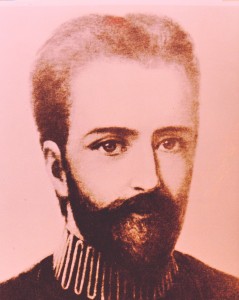 THE BELOVED ASCENDED MASTER SAINT GERMAINLady Nada:  “KNOWLEDGE UNUSED IS MORE DANGEROUS THAN IGNORANCE, because with knowledge comes karma and obligation to weave out of the individual’s energy a blessing to life commensurate with the knowledge received.”